Relatório - Pesquisa de preço de medicamentos Campina GrandeJaneiro - 2024© 2024. Fundo Municipal de Defesa de Direitos Difusos (PROCON de Campina Grande/PB)É permitida a reprodução parcial ou total desta obra, desde que citada a fonte. EXPEDIENTESaúde 
Relatório da Pesquisa de Preços Medicamentos para o mês de janeiro
Ano 2024Fundo Municipal de Defesa de Direitos Difusos
PROCON de Campina Grande/PB
Rua Prefeito Ernani Lauritzen, 226 – Centro
CEP: 58400-133 – Campina Grande/PB
Tel.: 151 e WhatsApp (83) 98185-8168, (83) 98186-3609 e (83) 98123-0749Site: http://procon.campinagrande.pb.gov.br/Prefeito do Município de Campina Grande/PBBruno Cunha LimaProcuradoria Geral do MunicípioAécio MeloCoordenador Executivo do Procon de Campina Grande – PBAécio Melo (Interino)Elaboração de Conteúdo:Pesquisa de Campo e Estatística:Pesquisadores estagiários: Giovana de Souza e Richard Matheus Avelino da SilvaOrientador: Ricardo Alves de OlindaDepartamento de Estatística - UEPBCCT- Centro de Ciência e TecnologiaCoordenadora de Campo: Ana Cláudia Carneiro ChavesMotorista: Miguel Sousa
Projeto Gráfico e DiagramaçãoProjeto Gráfico e DiagramaçãoAssessoria de Comunicação - Jornalista Eliane França DRT/PB 2000SUMÁRIOApresentaçãoA equipe de Pesquisa de Campo e Estatística do Fundo Municipal de Defesa de Direitos Difusos (PROCON) de Campina Grande/PB em parceria com o Departamento de Estatística da Universidade Estadual da Paraíba (UEPB) realizou uma pesquisa comparativa de preço de alguns medicamentos que são mais usados pelo consumidor campinense. O levantamento de preços ocorreu no dia 16 de janeiro em 10 farmácias e drogarias da cidade. Foram pesquisados 36 medicamentos, sendo 18 de marca e 18 genéricos. 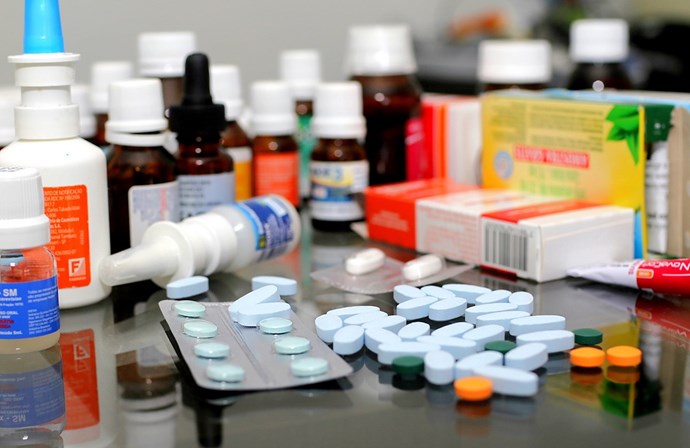 Durante a pesquisa observou-se que algumas farmácias ofereciam descontos consideráveis ao consumidor, caso este fizesse cadastro na loja, credita-se a isto a existência de algumas variações muito altas de preços.Com base na diversidade de política de preços adotada pelos diversos estabelecimentos e para que fosse possível o comparativo, foram adotados os seguintes parâmetros para o levantamento:• A coleta de dados ocorreu pessoalmente em lojas físicas da cidade (farmácia/drogaria);• Foram pesquisados apenas medicamentos de referência e os genéricos de menor preço encontrado no estabelecimento no dia da coleta;• Foram utilizados como critério o “preço com desconto máximo para o cliente comum”, independente da exigência de cadastro do consumidor. Compreende-se como cliente comum aquele que não possui nenhuma condição especial (aposentado, empresas, planos de saúde conveniados, etc.);Para análise científica foi utilizada a Estatística Descritiva, que é um ramo da estatística que aplica várias técnicas para descrever e sumarizar um conjunto de dados. E para o tratamento dos dados e análises dos resultados foi utilizado a Planilha eletrônica. E o plano de amostragem utilizado foi a amostragem aleatória.Relação dos estabelecimentosSeguem os endereços dos estabelecimentos amostrados:PAGUE MENOS - R. Vila Nova da Rainha, 301, Centro;PAGUE MENOS - Av. Mal. Floriano Peixoto, 870, Centro;VAREJÃO DOS MEDICAMENTOS – Av. Mal. Floriano Peixoto, 837, CentroFARMÁCIA CAMPINA POPULAR - Av. Marechal Floriano Peixoto, 880, Centro;FARMÁCIA DO TRABALHADOR - R. Afonso Campos, 83, Centro;FARMÁCIA POPULARMED - R. Vila Nova da Rainha, 384, Centro;DROGARIAS ULTRA POPULAR - R. Afonso Campos, 380, Centro;REDEPHARMA - R. Maciel Pinheiro, 138, Centro;FARMÁCIA POPULAR REDE VIDA - R. Venâncio Neiva, 65, Centro;REDEPHARMA - R. Venâncio Neiva, 139, Centro;REDEPHARMA - R. Maciel Pinheiro, 263, Centro;FARMÁCIA FARMAUTIL - R. Severino Lucena Vaz Ribeiro, 2, Bodocongó;FARMÁCIA DIAS - R. João Sérgio de Almeida, 749, Bodocongó;NOBRE FARMA - R. João Sérgio de Almeida, 564, Bodocongó;FARMÁCIA GALERIA PAGUE BEM - R. João Sérgio de Almeida, 662, Bodocongó;FARMÁCIA POUPE MAIS - Rua Floripedes Coutinho, n° 1316A, Bodocongó;FARMÁCIA CALUÊTE - R. Profa. Maria Augusta Mendonça, 542, Bodocongó;FARMÁCIA VAREJÃO SÃO LUIS - Av. Francisco Lopes de Almeida, 250, Cruzeiro;DROGARIA POPULAR - R. Aprígio Pereira Nepomuceno, 1255, Liberdade;FARMÁCIA REDMED - R. Aprígio Pereira Nepomuceno, 948, Jardim Paulistano;FARMÁCIA MED+ POPULAR - R. José Firmino da Silva, 1415, Tambor;REDEPHARMA R-35 - R. Pedro Leal, 420, Liberdade;Resultados da pesquisaA Figura 1 apresenta uma visualização espacial de todas as farmácias e drogarias coletadas.Figura 1: Amostra dos estabelecimentos pesquisados (janeiro/2024).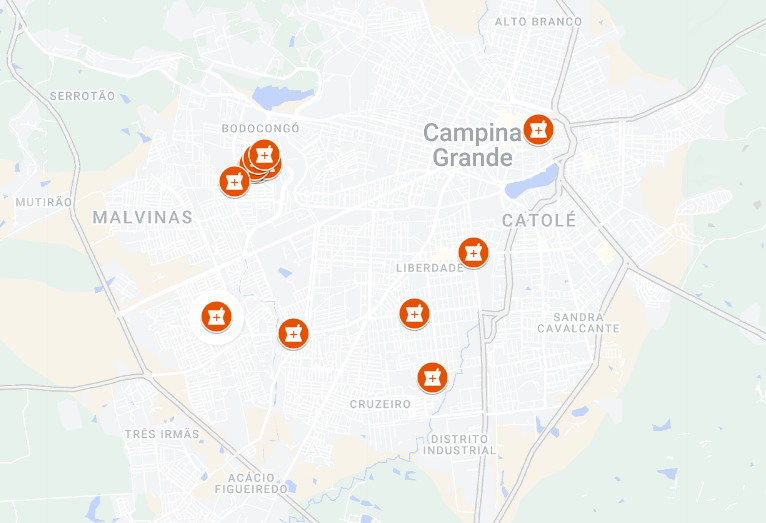 Fonte: PROCON Municipal de Campina Grande-PB.O Procon de Campina Grande informa ainda que os preços dos medicamentos necessitam de aprovação da Câmara de Regulação do Mercado de Medicamentos (CMED), órgão interministerial responsável pela regulação econômica do mercado de medicamentos no Brasil. Sendo que os reajustes dos medicamentos ocorrem anualmente. O último reajuste ocorreu em abril de 2022, por meio da Resolução nº 1, de 31/03/2022 da CMED, que dispõe sobre a forma de definição do Preço do Fabricante (PF) e do Preço Máximo ao Consumidor (PMC) dos medicamentos, estabelece a forma de apresentação do Relatório de Comercialização à CMED, disciplina a publicidade dos preços dos produtos farmacêuticos e define as margens de comercialização desses produtos.A seguir estão alguns resultados da pesquisa, vale lembrar que o objetivo deste material é esclarecer ao público e que os seus resultados não poderão ser utilizados para fins publicitários.Entre os medicamentos de referência, as maiores diferenças de preço encontradas foram:Tabela 1: Variação percentual entre o menor e o maior preço (janeiro/2024). Fonte: PROCON Municipal de Campina Grande-PB.Entre os medicamentos genéricos, as maiores diferenças de preço encontradas foram:Tabela 2: Variação percentual entre o menor e o maior preço (janeiro/2024). Fonte: PROCON Municipal de Campina Grande-PB.As variações dos preços nos medicamentos genéricos são altas por conta dos laboratórios que variam de uma farmácia para a outra.Comparando-se os preços médios dos genéricos com os de referência de mesma apresentação, constatou-se que, em média, os medicamentos genéricos são 61,75% mais baratos do que os de referência. Caso haja uma boa pesquisa na hora da compra, pode representar uma grande economia para o bolso do consumidor. Confira a planilha com o resultado de toda a pesquisa:Dia da coleta: 16/01/2024NT - Não temDia da coleta: 16/01/2024NT - Não temApresentação4Relação dos estabelecimentos5Resultados da pesquisa6MedicamentosApresentaçãoMenor Preço (R$)Maior Preço (R$)Preço Médio (R$)Variação (%)CLORANA25 mg - 30 comprimidosR$ 11,80R$ 46,53R$ 20,60294%ABLOK25 mg/30comprimidosR$ 3,99R$ 12,65R$ 9,61217%MedicamentosApresentaçãoMenor Preço (R$)Maior Preço (R$)Preço Médio (R$)Variação (%)NIMESULIDA100mg - 12 comprimidosR$ 3,00R$ 8,99R$ 5,89200%HIDROCLOTIAZIDA25 mg - 30 comprimidosR$ 1,90R$ 5,00R$ 3,19163%Pesquisa de Preços    MedicamentosMEDICAMENTOSAPRESENTAÇÃOMARCAFARMÁCIA FARMAUTIL FARMÁCIA DIAS  NOBRE FARMAFARMÁCIA GALERIA PAGUE BEM FARMÁCIA POUPE MAIS FARMÁCIA VAREJÃO  DROGARIA POPULAR  FARMÁCIA REDMED FARMÁCIA MED+ POPULARREDEPHARMA R-35 ÁCIDO MEFENÂMICO500 mg - 24 comprimidos PONSTANR$ 40,95  R$ 34,40 NTNTNTR$ 37,60 $35NTNTR$ 35,83 ÁCIDO MEFENÂMICO500 mg - 24 comprimidos GENÉRICOR$ 11,00  R$ 8,27 NTR$ 20,00  R$ 19,99  R$ 20,00  R$ 17,90  R$ 20,00  R$ 20,00  R$ 17,47 ATENOLOL 25 mg - 30 comprimidos ABLOKNTR$ 12,20 NTNTNTR$ 12,65 NTNTNTR$ 3,99 ATENOLOL 25 mg - 30 comprimidos GENÉRICOR$ 5,00  R$ 4,99 NTR$ 5,00  R$ 5,00  R$ 2,50  R$ 4,99  R$ 5,00  R$ 5,00  R$ 4,09 DICLOFENACO SÓDICO 50 mg - 20 comprimidosVOLTARENR$ 51,68  R$ 41,11 NTNTNTR$ 31,08 NTNTNTR$ 42,09 DICLOFENACO SÓDICO 50 mg - 20 comprimidosGENÉRICONTR$ 7,99 NTR$ 5,00 NTR$ 6,00  R$ 4,99  R$ 5,00  R$ 6,00  R$ 8,50 DIPIRONA MONOIDRATADA 500 mg/ml - gotas 10 ml NOVALGINANTR$ 25,23 NTNTNTR$ 13,30 NTNTR$ 29,00  R$ 13,68 DIPIRONA MONOIDRATADA 500 mg/ml - gotas 10 ml GENÉRICONTR$ 2,99  R$ 3,50 NTNTR$ 3,99  R$ 1,99  R$ 2,00  R$ 5,00  R$ 5,00 ENANTATO DE NORETISTERONA + VALERATO DE ESTRADIOL 50+5 mg/ml inj c/1 seringa - 1 ml MESIGYNAR$ 45,90  R$ 33,93 NTNTNTR$ 38,07 NTNTR$ 40,00  R$ 29,64 ENANTATO DE NORETISTERONA + VALERATO DE ESTRADIOL 50+5 mg/ml inj c/1 seringa - 1 ml GENÉRICOR$ 30,00  R$ 19,99 NTR$ 25,00  R$ 26,99  R$ 20,00  R$ 20,00  R$ 25,00  R$ 23,00  R$ 11,26 ENALAPRIL +HIDROCLOROTIAZIDA 10/25 mg - 30 comprimidos VASOPRIL PLUSNTNTNTNTNTR$ 48,99 NTNTNTR$ 47,40 ENALAPRIL +HIDROCLOROTIAZIDA 10/25 mg - 30 comprimidos GENÉRICONTNTNTNTNTR$ 18,00  R$ 34,90 NTNTNTFUROSEMIDA 40 mg - 20 comprimidos LASIXR$ 23,90  R$ 19,39 NTR$ 21,00 NTR$ 20,35  R$ 20,50  R$ 15,00  R$ 23,00  R$ 19,88 FUROSEMIDA 40 mg - 20 comprimidos GENÉRICOR$ 5,00  R$ 4,99  R$ 8,99  R$ 5,00 NTR$ 6,99  R$ 4,99  R$ 6,00  R$ 7,00  R$ 3,99 HIDROCLOTIAZIDA 25 mg - 30 comprimidosCLORANANTNTNTNTR$ 46,53  R$ 12,08 NTNTR$ 12,00  R$ 11,80 HIDROCLOTIAZIDA 25 mg - 30 comprimidosGENÉRICOR$ 5,00  R$ 3,00  R$ 2,99  R$ 2,50  R$ 2,99  R$ 4,00  R$ 2,50  R$ 4,00  R$ 3,00  R$ 1,90 LOSARTANA POTÁSSICA 50 mg - 30 comprimidos ARADOISNTNTNTR$ 25,00 NTR$ 11,99 NTNTR$ 20,00  R$ 10,45 LOSARTANA POTÁSSICA 50 mg - 30 comprimidos GENÉRICOR$ 5,00  R$ 5,00  R$ 5,00  R$ 5,00  R$ 6,00  R$ 5,00  R$ 4,99  R$ 5,00  R$ 7,00  R$ 4,90 METFORMINA 500 mg - 30 comprimidos GLIFAGER$ 11,40  R$ 9,19  R$ 10,00  R$ 10,00  R$ 10,00  R$ 24,08 NTR$ 10,00 NTR$ 8,90 METFORMINA 500 mg - 30 comprimidos GENÉRICOR$ 8,00  R$ 6,73 NTR$ 7,50  R$ 8,00  R$ 9,99  R$ 6,99  R$ 6,00  R$ 7,90  R$ 5,25 NAPROXENO SÓDICO550 mg - 10 comprimidos FLANAXNTNTNTR$ 25,00 NTR$ 23,59 NTNTR$ 29,00  R$ 22,48 NAPROXENO SÓDICO550 mg - 10 comprimidos GENÉRICOR$ 20,00 NTR$ 22,00 NTNTR$ 19,99  R$ 19,99  R$ 18,00  R$ 22,00  R$ 11,70 NIMESULIDA 100 mg - 12 comprimidos NISULIDR$ 58,48 NTNTNTNTR$ 52,50 NTNTNTR$ 51,27 NIMESULIDA 100 mg - 12 comprimidos GENÉRICOR$ 7,00  R$ 8,99  R$ 7,00  R$ 5,00 NTR$ 5,00  R$ 7,00  R$ 5,00  R$ 3,00  R$ 4,99 PARACETAMOL 200 mg/ml - gotas - 15 ml TYLENOLR$ 45,00  R$ 37,95 NTNTR$ 41,00  R$ 38,40 NTNTR$ 35,00  R$ 39,47 PARACETAMOL 200 mg/ml - gotas - 15 ml GENÉRICOR$ 5,00  R$ 3,99  R$ 6,99  R$ 6,00 NTR$ 4,99  R$ 4,99  R$ 5,00  R$ 5,00  R$ 4,99 PARACETAMOL 750 mg - 20 comprimidos TYLENOLR$ 45,23 NTNTR$ 40,38 NTR$ 37,39 NTNTNTR$ 30,58 PARACETAMOL 750 mg - 20 comprimidos GENÉRICONTR$ 6,99 NTR$ 10,00  R$ 10,00  R$ 5,99  R$ 9,99  R$ 8,00 NTNTSIMETICONA 75 mg/ml -solução oral - 15 ml LUFTALR$ 30,86  R$ 25,50 NTNTR$ 27,00  R$ 29,67 NTR$ 26,00  R$ 29,00  R$ 26,21 SIMETICONA 75 mg/ml -solução oral - 15 ml GENÉRICOR$ 10,00  R$ 4,99  R$ 5,00  R$ 6,00  R$ 6,00  R$ 5,99  R$ 4,99  R$ 7,00  R$ 8,00  R$ 9,99 SULFAMETOXAZOL +TRIMETOPRIMA 400 + 80 mg -20 comprimidos BACTRIMR$ 35,74 NTNTNTNTR$ 26,00  R$ 32,00 NTNTR$ 27,85 SULFAMETOXAZOL +TRIMETOPRIMA 400 + 80 mg -20 comprimidos GENÉRICONTR$ 14,60 NTR$ 15,00 NTR$ 18,00  R$ 15,00  R$ 15,00  R$ 17,00  R$ 12,45 SULFATO DE NEOMICINA +BACITRACINA ZÍNCICA 5 mg + 250 UI pom derm bg - 15 g NEBACETIMR$ 25,20  R$ 20,83 NTNTNTR$ 20,39 NTNTR$ 23,00  R$ 20,41 SULFATO DE NEOMICINA +BACITRACINA ZÍNCICA 5 mg + 250 UI pom derm bg - 15 g GENÉRICONTR$ 7,40 NTR$ 10,00 NTR$ 8,00  R$ 7,99  R$ 8,00  R$ 8,00  R$ 8,91 SULFATO DE SALBUTAMOL 2 mg/ml - xarope - 120 ml AEROLIMNTNTNTNTR$ 26,00  R$ 12,36 NTNTNTNTSULFATO DE SALBUTAMOL 2 mg/ml - xarope - 120 ml GENÉRICONTNTNTR$ 7,00  R$ 18,00  R$ 6,99  R$ 8,00  R$ 10,00 NTNTPesquisa de Preços Medicamentos Pesquisa de Preços Medicamentos Pesquisa de Preços Medicamentos Pesquisa de Preços Medicamentos Pesquisa de Preços Medicamentos Pesquisa de Preços Medicamentos Pesquisa de Preços Medicamentos Pesquisa de Preços Medicamentos Pesquisa de Preços Medicamentos Pesquisa de Preços Medicamentos Pesquisa de Preços Medicamentos Pesquisa de Preços Medicamentos Pesquisa de Preços Medicamentos MEDICAMENTOSAPRESENTAÇÃOMARCAFARMÁCIA FARMAUTIL FARMÁCIA DIAS  NOBRE FARMAFARMÁCIA GALERIA PAGUE BEM FARMÁCIA POUPE MAIS FARMÁCIA VAREJÃO  DROGARIA POPULAR  FARMÁCIA REDMED FARMÁCIA MED+ POPULARREDEPHARMA R-35 ÁCIDO MEFENÂMICO500 mg - 24 comprimidos PONSTANR$ 40,95  R$ 34,40 NTNTNTR$ 37,60 $35NTNTR$ 35,83 ÁCIDO MEFENÂMICO500 mg - 24 comprimidos GENÉRICOR$ 11,00  R$ 8,27 NTR$ 20,00  R$ 19,99  R$ 20,00  R$ 17,90  R$ 20,00  R$ 20,00  R$ 17,47 ATENOLOL 25 mg - 30 comprimidos ABLOKNTR$ 12,20 NTNTNTR$ 12,65 NTNTNTR$ 3,99 ATENOLOL 25 mg - 30 comprimidos GENÉRICOR$ 5,00  R$ 4,99 NTR$ 5,00  R$ 5,00  R$ 2,50  R$ 4,99  R$ 5,00  R$ 5,00  R$ 4,09 DICLOFENACO SÓDICO 50 mg - 20 comprimidosVOLTARENR$ 51,68  R$ 41,11 NTNTNTR$ 31,08 NTNTNTR$ 42,09 DICLOFENACO SÓDICO 50 mg - 20 comprimidosGENÉRICONTR$ 7,99 NTR$ 5,00 NTR$ 6,00  R$ 4,99  R$ 5,00  R$ 6,00  R$ 8,50 DIPIRONA MONOIDRATADA 500 mg/ml - gotas 10 ml NOVALGINANTR$ 25,23 NTNTNTR$ 13,30 NTNTR$ 29,00  R$ 13,68 DIPIRONA MONOIDRATADA 500 mg/ml - gotas 10 ml GENÉRICONTR$ 2,99  R$ 3,50 NTNTR$ 3,99  R$ 1,99  R$ 2,00  R$ 5,00  R$ 5,00 ENANTATO DE NORETISTERONA + VALERATO DE ESTRADIOL 50+5 mg/ml inj c/1 seringa - 1 ml MESIGYNAR$ 45,90  R$ 33,93 NTNTNTR$ 38,07 NTNTR$ 40,00  R$ 29,64 ENANTATO DE NORETISTERONA + VALERATO DE ESTRADIOL 50+5 mg/ml inj c/1 seringa - 1 ml GENÉRICOR$ 30,00  R$ 19,99 NTR$ 25,00  R$ 26,99  R$ 20,00  R$ 20,00  R$ 25,00  R$ 23,00  R$ 11,26 ENALAPRIL +HIDROCLOROTIAZIDA 10/25 mg - 30 comprimidos VASOPRIL PLUSNTNTNTNTNTR$ 48,99 NTNTNTR$ 47,40 ENALAPRIL +HIDROCLOROTIAZIDA 10/25 mg - 30 comprimidos GENÉRICONTNTNTNTNTR$ 18,00  R$ 34,90 NTNTNTFUROSEMIDA 40 mg - 20 comprimidos LASIXR$ 23,90  R$ 19,39 NTR$ 21,00 NTR$ 20,35  R$ 20,50  R$ 15,00  R$ 23,00  R$ 19,88 FUROSEMIDA 40 mg - 20 comprimidos GENÉRICOR$ 5,00  R$ 4,99  R$ 8,99  R$ 5,00 NTR$ 6,99  R$ 4,99  R$ 6,00  R$ 7,00  R$ 3,99 HIDROCLOTIAZIDA 25 mg - 30 comprimidosCLORANANTNTNTNTR$ 46,53  R$ 12,08 NTNTR$ 12,00  R$ 11,80 HIDROCLOTIAZIDA 25 mg - 30 comprimidosGENÉRICOR$ 5,00  R$ 3,00  R$ 2,99  R$ 2,50  R$ 2,99  R$ 4,00  R$ 2,50  R$ 4,00  R$ 3,00  R$ 1,90 LOSARTANA POTÁSSICA 50 mg - 30 comprimidos ARADOISNTNTNTR$ 25,00 NTR$ 11,99 NTNTR$ 20,00  R$ 10,45 LOSARTANA POTÁSSICA 50 mg - 30 comprimidos GENÉRICOR$ 5,00  R$ 5,00  R$ 5,00  R$ 5,00  R$ 6,00  R$ 5,00  R$ 4,99  R$ 5,00  R$ 7,00  R$ 4,90 METFORMINA 500 mg - 30 comprimidos GLIFAGER$ 11,40  R$ 9,19  R$ 10,00  R$ 10,00  R$ 10,00  R$ 24,08 NTR$ 10,00 NTR$ 8,90 METFORMINA 500 mg - 30 comprimidos GENÉRICOR$ 8,00  R$ 6,73 NTR$ 7,50  R$ 8,00  R$ 9,99  R$ 6,99  R$ 6,00  R$ 7,90  R$ 5,25 NAPROXENO SÓDICO550 mg - 10 comprimidos FLANAXNTNTNTR$ 25,00 NTR$ 23,59 NTNTR$ 29,00  R$ 22,48 NAPROXENO SÓDICO550 mg - 10 comprimidos GENÉRICOR$ 20,00 NTR$ 22,00 NTNTR$ 19,99  R$ 19,99  R$ 18,00  R$ 22,00  R$ 11,70 NIMESULIDA 100 mg - 12 comprimidos NISULIDR$ 58,48 NTNTNTNTR$ 52,50 NTNTNTR$ 51,27 NIMESULIDA 100 mg - 12 comprimidos GENÉRICOR$ 7,00  R$ 8,99  R$ 7,00  R$ 5,00 NTR$ 5,00  R$ 7,00  R$ 5,00  R$ 3,00  R$ 4,99 PARACETAMOL 200 mg/ml - gotas - 15 ml TYLENOLR$ 45,00  R$ 37,95 NTNTR$ 41,00  R$ 38,40 NTNTR$ 35,00  R$ 39,47 PARACETAMOL 200 mg/ml - gotas - 15 ml GENÉRICOR$ 5,00  R$ 3,99  R$ 6,99  R$ 6,00 NTR$ 4,99  R$ 4,99  R$ 5,00  R$ 5,00  R$ 4,99 PARACETAMOL 750 mg - 20 comprimidos TYLENOLR$ 45,23 NTNTR$ 40,38 NTR$ 37,39 NTNTNTR$ 30,58 PARACETAMOL 750 mg - 20 comprimidos GENÉRICONTR$ 6,99 NTR$ 10,00  R$ 10,00  R$ 5,99  R$ 9,99  R$ 8,00 NTNTSIMETICONA 75 mg/ml -solução oral - 15 ml LUFTALR$ 30,86  R$ 25,50 NTNTR$ 27,00  R$ 29,67 NTR$ 26,00  R$ 29,00  R$ 26,21 SIMETICONA 75 mg/ml -solução oral - 15 ml GENÉRICOR$ 10,00  R$ 4,99  R$ 5,00  R$ 6,00  R$ 6,00  R$ 5,99  R$ 4,99  R$ 7,00  R$ 8,00  R$ 9,99 SULFAMETOXAZOL +TRIMETOPRIMA 400 + 80 mg -20 comprimidos BACTRIMR$ 35,74 NTNTNTNTR$ 26,00  R$ 32,00 NTNTR$ 27,85 SULFAMETOXAZOL +TRIMETOPRIMA 400 + 80 mg -20 comprimidos GENÉRICONTR$ 14,60 NTR$ 15,00 NTR$ 18,00  R$ 15,00  R$ 15,00  R$ 17,00  R$ 12,45 SULFATO DE NEOMICINA +BACITRACINA ZÍNCICA 5 mg + 250 UI pom derm bg - 15 g NEBACETIMR$ 25,20  R$ 20,83 NTNTNTR$ 20,39 NTNTR$ 23,00  R$ 20,41 SULFATO DE NEOMICINA +BACITRACINA ZÍNCICA 5 mg + 250 UI pom derm bg - 15 g GENÉRICONTR$ 7,40 NTR$ 10,00 NTR$ 8,00  R$ 7,99  R$ 8,00  R$ 8,00  R$ 8,91 SULFATO DE SALBUTAMOL 2 mg/ml - xarope - 120 ml AEROLIMNTNTNTNTR$ 26,00  R$ 12,36 NTNTNTNTSULFATO DE SALBUTAMOL 2 mg/ml - xarope - 120 ml GENÉRICONTNTNTR$ 7,00  R$ 18,00  R$ 6,99  R$ 8,00  R$ 10,00 NTNT